Publicado en  el 14/03/2017 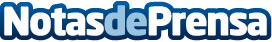 Abierta la convocatoria de los Premios Nacionales del Deporte 2016El Consejo Superior de Deportes aceptará candidaturas hasta el próximo 30 de marzoDatos de contacto:Nota de prensa publicada en: https://www.notasdeprensa.es/abierta-la-convocatoria-de-los-premios_1 Categorias: Otros deportes Premios http://www.notasdeprensa.es